ANEXO IV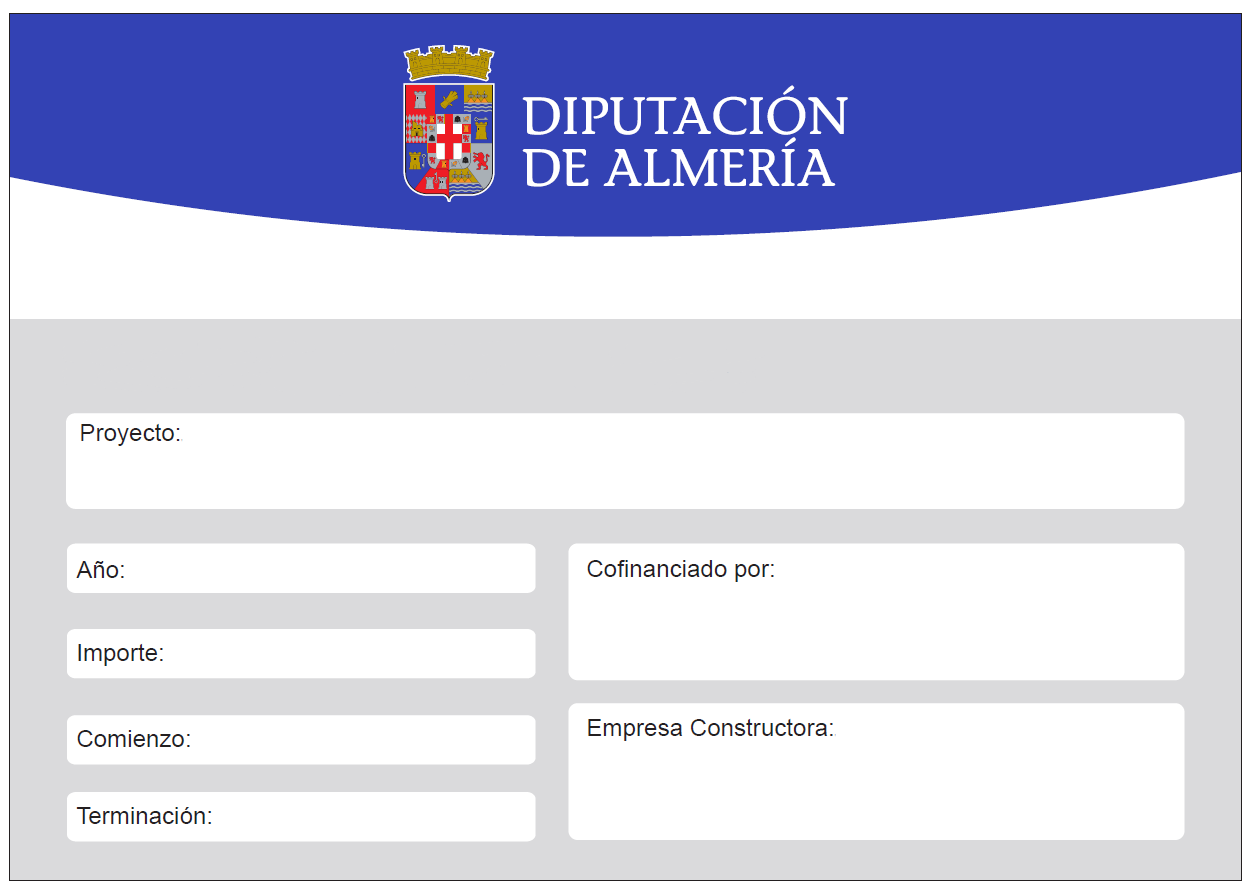 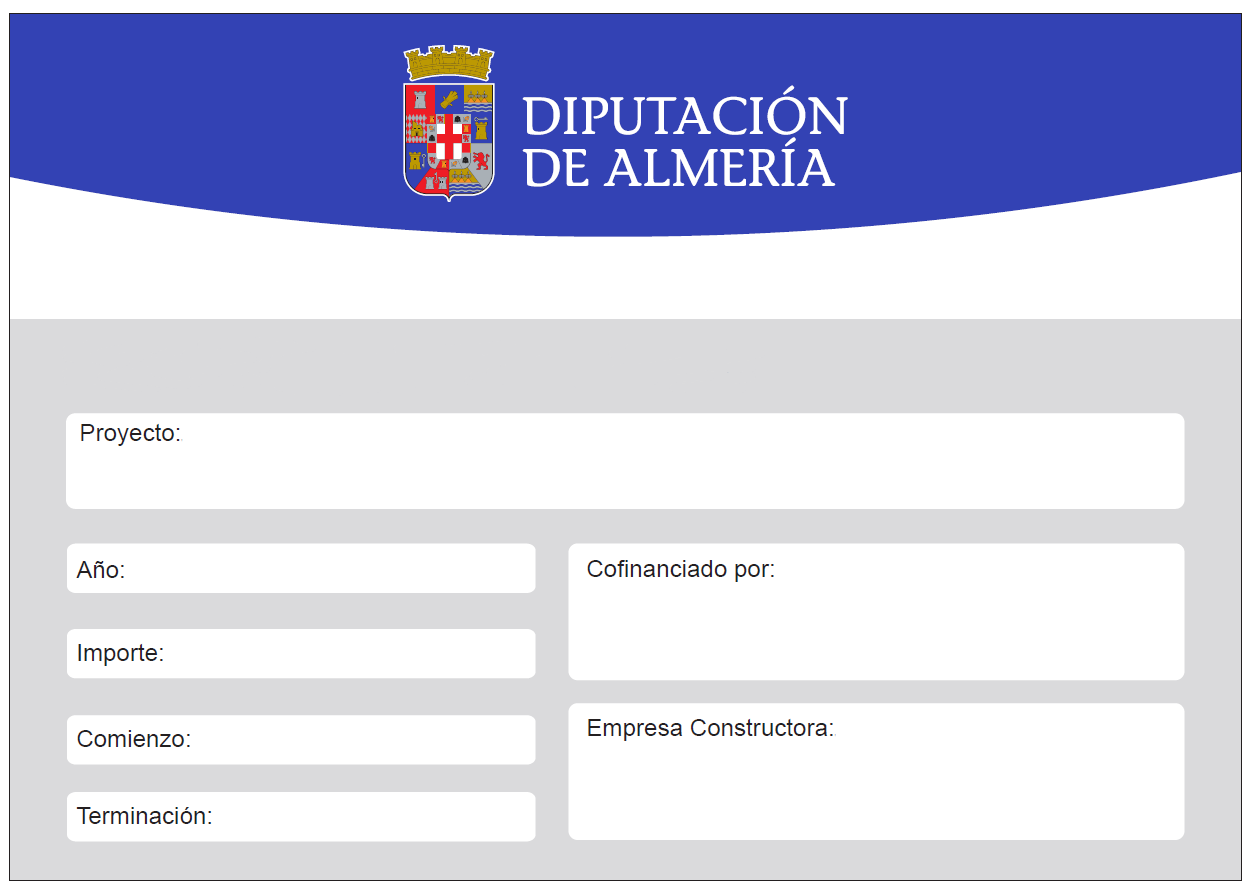 ANEXO IV